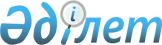 Ақылы қоғамдық жұмыстарды ұйымдастыру туралы
					
			Күшін жойған
			
			
		
					Қарағанды облысы Қарқаралы ауданының әкімдігінің 2009 жылғы 3 наурыздағы N 40 қаулысы. Қарағанды облысы Қарқаралы ауданы Әділет басқармасында 2009 жылғы 01 сәуірде N 8-13-60 тіркелді. Күші жойылды - Қарағанды облысы Қарқаралы ауданының әкімдігінің 2010 жылғы 11 қаңтардағы N 1 қаулысымен      Ескерту. Күші жойылды - Қарағанды облысы Қарқаралы ауданының әкімдігінің 2010.01.11 N 1 қаулысымен.

      Қазақстан Республикасының 2001 жылғы 23 қаңтардағы "Қазақстан Республикасындағы жергілікті мемлекеттік басқару және өзін-өзі басқару туралы" Заңына, Қазақстан Республикасының 2001 жылғы 23 қаңтардағы "Халықты жұмыспен қамту туралы" Заңына, Қазақстан Республикасы Үкіметінің 2001 жылғы 19 маусымдағы "Халықты жұмыспен қамту туралы" Қазақстан Республикасының 2001 жылғы 23 қаңтардағы Заңын іске асыру жөніндегі шаралар туралы" N 836 Қаулысына сәйкес Қарқаралы ауданының әкімдігі ҚАУЛЫ ЕТЕДІ:



      1. 2009 жылы қоса беріліп отырған ұйымдардың тізбелері және жұмыссыздар үшін ұйымдастырылатын қоғамдық жұмыстардың түрлері бекітілсін.



      2. "Қарқаралы ауданының жұмыспен қамту және әлеуметтік бағдарламалары бөлімі" мемлекеттік мекемесі жұмыссыздарды қоғамдық жұмыстарға жібергенде осы қаулыны басшылыққа алсын.



      3. Тізбеде белгіленген ұйымдар мен "Қарқаралы ауданының жұмыспен қамту және әлеуметтік бағдарламалары бөлімі" мемлекеттік мекемесінің арасында, қолданыстағы заңнамаға сәйкес жасасқан қоғамдық жұмыстарды орындау шартында көрсетілген шарттар бойынша қоғамдық жұмыстарды ұйымдастыру жасалсын.



      4. "Қарқаралы ауданының қаржы бөлімі" мемлекеттік мекемесі 451-002-100 "Қоғамдық жұмыстар" бюджеттік бағдарламасы бойынша қаржыландыруды жүзеге асырсын.



      5. Қарқаралы ауданы әкімдігінің 2008 жылғы 15 қаңтардағы "Ақылы қоғамдық жұмыстарды ұйымдастыру туралы" N 2 Қаулысының (нормативтік құқықтық актілерді тіркеу тізілімінде N 8-13-41 санмен тіркелген, 2008 жылғы 23 ақпандағы N 15-16 "Қарқаралы" газетінде жарияланған) күші жойылды деп танылсын.



      6. Осы қаулының орындалуына бақылау жасау аудан әкімінің орынбасары С. Дюсетаевқа жүктелсін.



      7. Осы қаулы алғаш рет ресми жарияланған күнінен кейін он күнтізбелік күн өткен соң қолданысқа енгізіледі және 2009 жылдың 1 қаңтарынан бастап туындаған қатынастарға қолданылады.      Аудан әкімі                                Н. Омарханов

Аудан әкімдігінің 2009 жылдың

3 наурыздағы N 40 қаулысына

қосымша

2009 жылы жұмыссыздар үшін ұйымдастырылатын қоғамдық жұмыстардың түрлері мен ұйымдардың тізбесі
					© 2012. Қазақстан Республикасы Әділет министрлігінің «Қазақстан Республикасының Заңнама және құқықтық ақпарат институты» ШЖҚ РМК
				N р/нҰйымның атауыЖұмыс түрлеріАдамның саныҚаржыландыру сомасы (мың теңге)1"Қарқаралы қаласы әкімінің аппараты" мемлекеттік мекемесіҚала аумағын, елді мекендерді тазарту, көгалдандыруға және санитарлық тазалық сақтау1003095,92"Қарқаралы ауданының жұмыспен қамту және әлеуметтік бағдарламалар бөлімі" мемлекеттік мекемесіМұрағатқа тапсыруға іс- қағаздарды реттеу, әлеуметтік көмекті алуға үміттенген азаматтардың материалдық жағдайын тексеру5200,03"Қарқаралы ауданының білім беру бөлімі" мемлекеттік мекемесіІс-қағаздарды реттеу282,64"Қарқаралы ауданының ішкі істер бөлімі" мемлекеттік мекемесіҚоғамдық тәртіпті сақтау702830,05"Қарқаралы ауданының дене шынықтыру және спорт бөлімі" мемлекеттік мекемесіІс-қағаздарды реттеу283,06"Қарқаралы қаласының балалар және жасөспірімдер орталығы" мемлекеттік мекемесіЖасөспірімдермен жұмыс жасау283,07"Қарқаралы ауданының статистика бөлімі" мемлекеттік мекемесіРеспубликалық аймақтық санақ жұмыстары3100,08"Қарағанды облысы бойынша қылмыстық-атқару жүйесі комитетінің басқармасы" мемлекеттік мекемесіІс-қағаздарды реттеу6163,09"Аудандық "Қарқаралы" газетінің редакциясы" коммуналдық мемлекеттік қазынашылық кәсіпорныІс-қағаздарды реттеу184,010"Мемлекеттік ұлттық тәбиғат паркі" мемлекеттік мекемесіАймақтық экологиялық сауқтандыру, көгалдандыру, ағаш отырғызу жұмыстары5150,011"Қарқаралы ауданының қорғаныс істері жөніндегі бөлімі" мемлекеттік мекемесіҚарулы күштері қатарына шақыру бойынша тұрғындармен жұмыс жасау, шақыру қағазын тарату5150,012"Қарқаралы ауданының салық басқармасы" мемлекеттік мекемесіТұрғындармен жұмыс жасау, көлікке және мүлікке салық төлеу түбіртектерін, хабарламаларын тарату5150,013Қарағанды облысы соттар әкімшісінің Қарқаралы аумақтық сот орындаушылар учаскесіШақыру қағазын тарату, іс-қағаздарын реттеу5150,014Қарқаралы ауданының прокуратурасыІс-қағаздарын реттеу4200,015"Казпошта" акционерлік қоғамның аудандық пошта торабыІс-қағаздарын реттеу6150,016"Қарқаралы ауданының мемлекеттік мұрағаты" мемлекеттік мекемесіІс-қағаздарын реттеу5200,017"Қарқаралы тарихи-өлкетану мұражайы" коммуналдық мемлекеттік қазынашылық кәсіпорныІс-қағаздарын реттеу450,018"Қарқаралы ауданының мәдениет және тілдерді дамыту бөлімі" мемлекеттік мекемесіКітап қорын реттеу12226,019"Қарқаралы ауданының әділет басқармасы" мемлекеттік мекемесіІс-қағаздарын реттеу5200,020Қарқаралы ауданының сотыШақыру қағазын тарату, іс-қағаздарын реттеу6140,021"Мемлекеттік зейнетақы тағайындау және төлеу орталығы" мемлекеттік мекемесіМұрағатқа тапсыруға іс- қағаздарды реттеу6260,022"Егіндібұлақ селолық округі әкімінің аппараты" мемлекеттік мекемесіАуыл аумағын тазарту, көгалдандыру371350,023"Қарағайлы кенті әкімінің аппараты" мемлекеттік мекемесіАуыл аумағын тазарту, көгалдандыру10320,024"Абай селолық округі әкімінің аппараты" мемлекеттік мекемесіАуыл аумағын тазарту, көгалдандыру12226,025"Қ. Аманжолов селолық округі әкімінің аппараты" мемлекеттік мекемесіАуыл аумағын тазарту, көгалдандыру10320,026"Балқантау селолық округі әкімінің аппараты" мемлекеттік мекемесіАуыл аумағын тазарту, көгалдандыру10320,027"Бақты селолық округі әкімінің аппараты" мемлекеттік мекемесіАуыл аумағын тазарту, көгалдандыру8269,028"Бесоба селолық округі әкімінің аппараты" мемлекеттік мекемесіАуыл аумағын тазарту, көгалдандыру10320,029"Жанатоған селолық округі әкімінің аппараты" мемлекеттік мекемесіАуыл аумағын тазарту, көгалдандыру5200,030"Қайнарбұлақ селолық округі әкімінің аппараты" мемлекеттік мекемесіАуыл аумағын тазарту, көгалдандыру10300,031"Қаракөл селолық округі әкімінің аппараты" мемлекеттік мекемесіАуыл аумағын тазарту, көгалдандыру8269,032"Қаршығалы селолық округі әкімінің аппараты" мемлекеттік мекемесіАуыл аумағын тазарту, көгалдандыру6202,033"Қоянды ауылдық округі әкімінің аппараты" мемлекеттік мекемесіАуыл аумағын тазарту, көгалдандыру10300,034"Қырғыз селолық округі әкімінің аппараты" мемлекеттік мекемесіАуыл аумағын тазарту, көгалдандыру8269,035"М. Мамыраев ауылдық округі әкімінің аппараты" мемлекеттік мекемесіАуыл аумағын тазарту, көгалдандыру8269,036"Мәди селолық округі әкімінің аппараты" мемлекеттік мекемесіАуыл аумағын тазарту, көгалдандыру10294,537"Н. Әбдіров селолық округі әкімінің аппараты" мемлекеттік мекемесіАуыл аумағын тазарту, көгалдандыру8269,038"Н. Нұрмақов ауылдық округі әкімінің аппараты" мемлекеттік мекемесіАуыл аумағын тазарту, көгалдандыру10300,039"Тәттімбет ауылдық округі әкімінің аппараты" мемлекеттік мекемесіАуыл аумағын тазарту, көгалдандыру10300,040"Тегісшілдік селолық округі әкімінің аппараты" мемлекеттік мекемесіАуыл аумағын тазарту, көгалдандыру8269,041"Темірші селолық округі әкімінің аппараты" мемлекеттік мекемесіАуыл аумағын тазарту, көгалдандыру10300,042"Томар селолық округі әкімінің аппараты" мемлекеттік мекемесіАуыл аумағын тазарту, көгалдандыру8269,043"Угар селолық округі әкімінің аппараты" мемлекеттік мекемесіАуыл аумағын тазарту, көгалдандыру8269,044"Шарықты селолық округі әкімінің аппараты" мемлекеттік мекемесіАуыл аумағын тазарту, көгалдандыру9280,045"Ынталы селолық округі әкімінің аппараты" мемлекеттік мекемесіАуыл аумағын тазарту, көгалдандыру8269,0БарлығыБарлығыБарлығы50016501,0